РезюмеОбразованиеОпыт работыПрофессиональные навыки и знанияУверенный пользователь ПК (MS Office: Word, Excel; Internet)Водительские права категории ВЕдиная книга взрывника (контроль качества приготавливаемых взрывчатых веществ и их компонентов).Знание иностранных языков Английский язык — базовый уровеньПрочееРаботоспособностьВысокая скорость работыВнимательностьОтветственностьКоммуникабельностьСтрессоустойчивостьАктивностьНаличие легкового автомобиляВозможность переезда на постоянное место жительства в другой город по месту работы.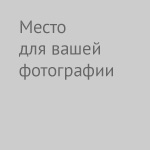 Чертков Дмитрий ВладимировичЧертков Дмитрий ВладимировичДата рождения: 1 марта 1986 г.Гражданство: РоссияТелефон: +79663157145Эл. почта: dmitrii_chertkov@mail.ruСемейное положение:
не женатЖелаемый график работы: полный рабочий день1.Томский Государственный Университет  г. Томск. Уровень образования: Высшее. Факультет: Химический. Специальность: Химия. Специализация: Нефтехимия. Форма обучения: Дневная/Очная.2.Профессиональное училище № 47 г. Киселевск. Квалификация: Горнорабочий подземный третьего разряда.3. Профессиональное училище № 47 г. Киселевск. Квалификация: Проходчик четвертого разряда.октябрь 2009 — июль 2011
1 год и 9 месяцев.  ОАО "Знамя", г. Киселевск. Производство Взрывчатых веществДолжность: мастер цеха ППВВ.Должностные обязанности и достижения:Выполнение сменного плана в цехе ППВВ. Контроль и учет качества производства Взрывчатых веществ (Аммониты, Эмулины, Парамиты).август 2011 — ноябрь 2013
1 год и 3 месяцаООО Азот-Черниговец, г. Кемерово. Производство взрывчатых веществДолжность: технолог группы контроля качества и производства взрывчатых веществ.Должностные обязанности и достижения:Контроль  качества параметров взрывчатых веществ на стадии изготовления ВВ, а также  на стадии зарядки. Методы проектирования технологических процессов и режимов производства. март  2014 ---май 20142 месяцаЗавод Метако, г.Домодедово Московской областиДолжность: инженер-химикДолжностные обязанности:Проведение химического анализа процесса цинкования на всех этапах: травления, флюсования, обезжиривания, приготовление химических реактивов, определение химического анализа сточной воды.май 2014 --- по настоящее времяАэропорт Домодедово, г.Домодедово Московской областиДолжность: авиатехник по горюче-смазочным материаламДолжностные обязанности:Обеспечение летательных аппаратов горюче-смазочными материалами,
заправка воздушных судов, анализ качества топлива, ведение складского учета, обслуживание и ремонт технологического оборудования, монтаж и демонтаж технологического оборудования, ведение нормативной документации, зачистка емкостей и резервуаров, прием и отпуск авто и жд цистерн.